Неделя истории  5 класс интеллектуальный марафон«История Древнего мира».Цель:  закрепление и углубление знаний учащихся по Древней истории.Задачи:- развить у школьников интереса к истории;- обогатить знания по предмету;- создать условия для проявления творческих возможностей учащихся;- развивать умения работать в группах;- развивать культуру выступления, слушания.Тип урока: командная игра.Ход мероприятия:Две команды по 6 человек 1).Первый конкурс – названия и представления команд.2). Второй конкурс – Переставьте буквы таким образом, чтобы получились известные исторические имена, названия.3). Третий конкурс - Приведите в соответствие картинки и подписи к ним, (каждой команде иллюстративный материал)4). Пятый конкурс – «Кто и поводу чего были сказаны следующие фразы»?5). Игра со зрителями: игра – викторина.6). Подведение итоговКритерии оценивания.Конкурс 1.  Название и представление команд (всего 3 балла)Конкурс 2. Переставьте буквы таким образом, чтобы получились исторические понятия (за каждое понятие – 1 балл)Команда №1:                                                 Команда №2:1.Демократия                                                 1.Республика2.Патриции                                                     2.Полис3.Гоплит                                                        3. ЛабиринтКонкурс 3. Приведите в соответствие картинки и подписи к ним. Ответы: 1 - В, 2 - И, 3 - Г, 4 - Ж, 5 - Б, 6 - З, 7 - Е, 8 - К, 9 - Д, 10 - А (за каждый правильный ответ – один балл; всего – 10 баллов)Конкурс 4. Кто и по поводу чего были сказаны следующие фразы? (по 1 баллу)Конкурс 4. Крылатые выражения:«Пиррова Победа» «Разделяй и властвуй!»«»Гордиев узел»Конкурс 4. Крылатые выражения:«Нить Ариадны» «Гуси Рим спасли»«Со щитом или на щите»        2.            3  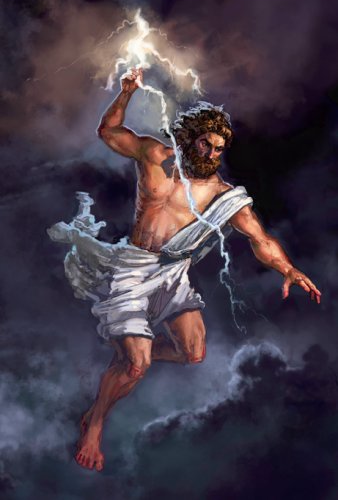 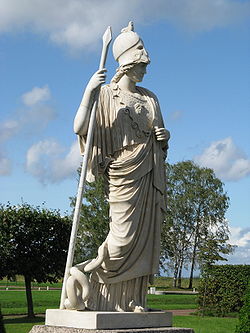 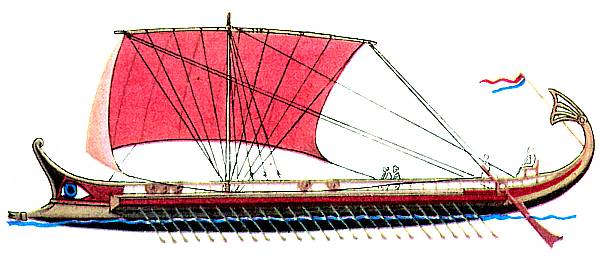 4.        5.              6.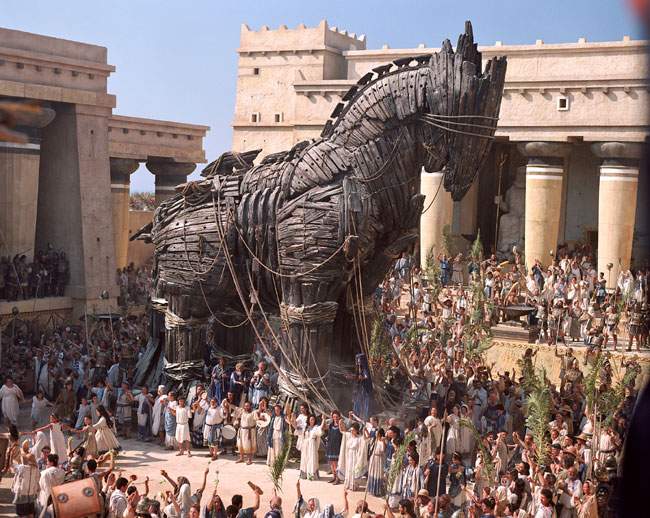 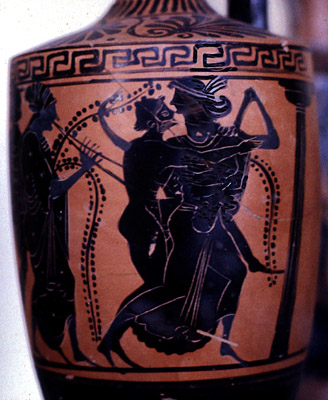 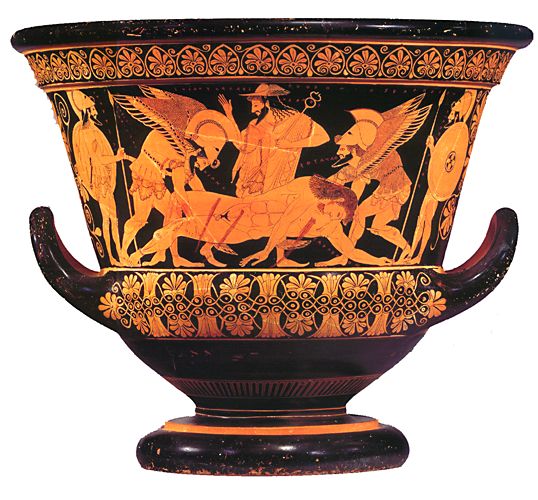 7.  8.         9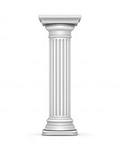 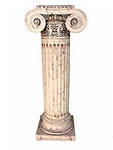 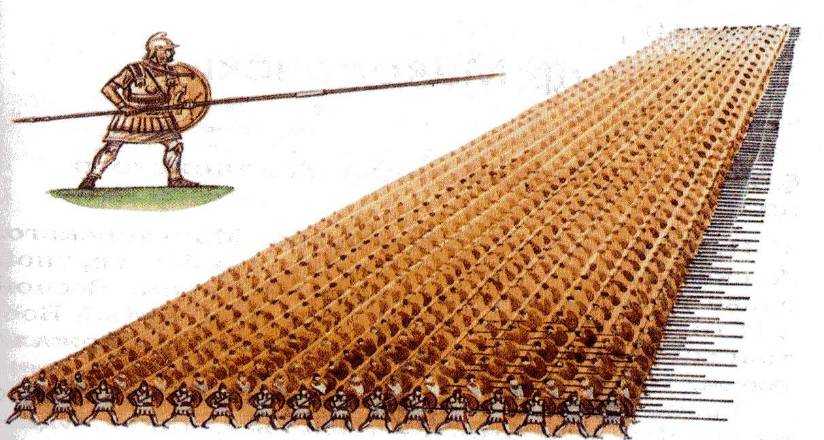 10. 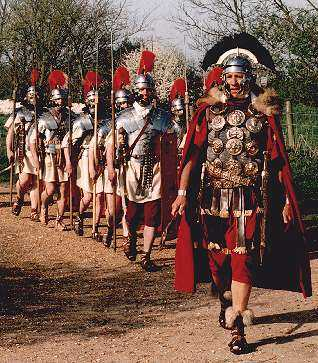 А – римский легион, Б – чернофигурная ваза, В – Зевс, Г – триера, Д – македонская фаланга, Е – дорическая колонна, Ж – троянский конь, З – краснофигурная ваза, И – Афина, К – ионическая колонна.Конкурс 4. Крылатые выражения:«Пиррова Победа» «Разделяй и властвуй!»«»Гордиев узел»Конкурс 4. Крылатые выражения:«Нить Ариадны» «Гуси Рим спасли»«Со щитом или на щите»5. Игра со зрителями во время подведения итогов на тему «Древняя Греция и Древний Рим»1. Кто  такой Минотавр?2. Назовите автора поэм «Илиада» и «Одиссея»3. Герой с уязвимой пяткой4. Богиня любви и красоты5. Герой, совершивший 12 подвигов для своего царя6. Что такое «полис»?7. Демократия – это?8. Тяжеловооруженные пешие воины - …9. Рабы в Спарте10. Олигархия – это?11. Для чего использовались рабы в Греции?12. С кем греки вели Пелопонесскую войну?13. «Отец истории»14. Клятва Гиппократа15. Родина Олимпийских игр?16. Какие виды колонн существовали в Греции в 5 веке до н.э.?17. Два вида представлений в греческом театре18. Самый ярый противник Филиппа II, преодолевший большие трудности со здоровьем19. Наследник державы Филиппа II20. Со времени похода Александра на Восток началась новая эпоха - …21. Самый знаменитый, крупнейший город, основанный Александром22. Название полуострова, на котором расположена Италия23. Два брата, основатели Рима24. Дата основания Рима25. Кто произносил слово «Вето!» и его значение?26. Отличия римских легионов от македонской фаланги27. Что значит выражение «Как гуси Рим спасли»?28. Самый знаменитый и сильный полководец Карфагена29. Первый человек, преодолевший со своей армией Альпы30. Почему Пунические войны получили именно такое название?ДЕМОКРАТИЯПАТРИЦИИГОПЛИТРЕСПУБЛИКАПОЛИСЛАБИРИНТ